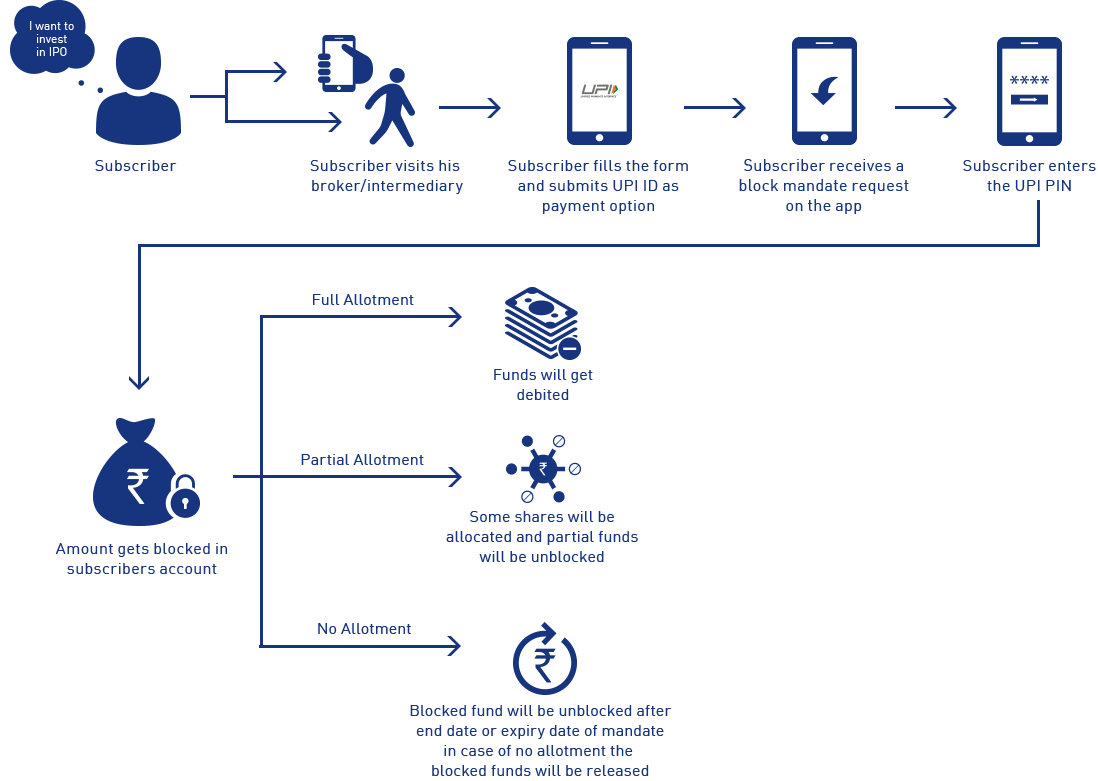 Advantages/Value add:Enjoy the instant fund transfer experience of UPI while subscribing for IPOInstant mandate creation ensures real time application submissionCustomer support for transaction related issues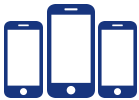 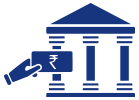 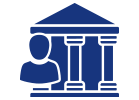 Sr. No.UPI Apps live on IPOHandle   1BHIM Baroda Pay (only Android)@BARODAMPAY2BHIM RBL Pay (Android & iOS)@rbl3BHIM (android & iOS)@upi4BHIM ALLBANK UPI (only Android)@allbank5BHIM AUPay (Android & iOS)@aubank6BHIM Axis Pay (only android)@axisbank7BHIM IndusPay (only Android)@indus8BHIM Lotza UPI (only Android)@federal9BHIM SBIPay (only android)@sbi10BHIM YES PAY (only Android)@yesbank11Citi Mobile (android & iOS)@citi & @citigold12DigiBank - DBS (Android & iOS)@dbs13Freecharge (Android & iOS)@freecharge14Google Pay (android & iOS)@okhdfcbank, @okaxis , @oksbi, @okicici15HSBC Simply Pay (android & iOS)@hsbc16iMobile by ICICI Bank (android users)@icici17Kotak Mobile Banking App (Android)@kotak18Paytm (Android & IOS)@paytm19Phone-Pe (android & iOS)@ybl20SIB Mirror+ (only Android)@sibSr. No.Sponsor Banks live on IPO1Axis Bank Limited2HDFC BANK3ICICI Bank4Kotak Mahindra Bank Limited5State Bank of IndiaSr. No.SCSBs eligible to act as Issuer Bank (Customer Bank)1Allahabad Bank2Andhra Bank3Axis Bank4Bandhan Bank5Bank of Baroda6Bank of India7Bank of Maharashtra8Canara Bank9Central Bank of India.10Citibank N.A11City Union Bank12Corporation Bank13DBS Bank India Limited14DCB Bank15Dhanlaxmi Bank Limited16GP Parsik Sahakari Bank Limited17HDFC Bank Ltd.18HSBC Bank19ICICI Bank20IDBI Bank Limited21IDFC FIRST Bank22Indian Bank23Indian Overseas Bank24Indusind Bank25Janata Sahakari Bank Ltd26Karnataka Bank Limited27Karur Vysya Bank Limited28Kotak Mahindra Bank29Nutan Nagarik Sahakari Bank Ltd.30Oriental Bank of Commerce31Punjab & Sind Bank32Punjab National Bank33Rajkot Nagarik Sahakari Bank Ltd.34RBL BANK35Saraswat Co-operative Bank Limited36South Indian Bank37Standard Chartered Bank38State Bank of India39SVC Co-operative Bank Limited40Syndicate Bank41Tamilnad Mercantile Bank42The Ahmedabad Mercantile Co-operative Bank Limited43The Catholic Syrian Bank Limited44The Federal Bank Limited45The Kalupur Commercial Co-operative Bank Ltd.46The Lakshmi Vilas Bank Limited47The Mehsana Urban Co-operative Bank Limited48The Surat People's Co-op Bank Ltd.49TJSB Sahakari Bank Limited50UCO Bank51Union Bank of India52United Bank of India